ParkingPlease note that old town Vejer + GPS doesn't always spell success, so here are some directions to Siete Balcones. There are 3 entrances to the village, but the easiest is the A2229 from Cadiz (N340). The house is in the middle of the historic centre, so it’s best to park and walk up to the house*. As you arrive at the village, you’ll see a large carpark on your left-hand side which is free of charge. It’s a 7 minute uphill walk to our house from here. There is a pay carpark just 2 minutes walk from the house. Carry on up the road veering left onto Avenida de los Remedios. There may be a residents-only barrier, but ignore it and continue up the road and on toCalle Corredera. You can park here provisionally to unload cases or leave your car in the carpark for 19 € per day. The Calle Corredera is a one-way street and turning to the right at the end you will come to the Plaza de España. You will be obliged to go round the Plaza and down a long narrow street (Calle de la Fuente), Turn right at the bottom and continue along the ring road (Paseo de las Cobijadas). You can park on this road and then walk up to the mini roundabout. From here you can walk up through the Jewish quarter to Eduardo Shelly. Alternatively carry on past the roundabout down the hill to another mini roundabout. Follow the road round to right into the centre of the village taking a sharp left at the tobacco shop. This takes you back to Avda. Remedios and Calle Corredera.Once you’ve parked:From the Plazuela (at the top of Avenida de los Remedios) head up Nuestra Señora de la Oliva and follow the street round to the right. When you get to the Square Padre Angel, take Calle Rosario and Eduardo Shelly is the first street on your left.From Plaza España: You will see an arch up on the right-hand side of the square (Arco de la Villa). Go through this arch and head on up until you come to the Veracruz restaurant. Take a left onto Eduardo Shelly.From the pay carpark:  Turn left out of the carpark and then head up the first flight of steps on your right. Follow the street round always veering right. When you come to the end turn right onto José Castrillón and then left at the Veracruz restaurant onto Eduardo Shelly.From Paseo de las Cobijadas: walk up to the mini roundabout and then up a steep road leading to Calle Judería. Turn left and then right onto Callejon de las Monjas. Turn left and then right onto Eduardo Shelly. *If you need to drive up to the house take the steep road up from La Plazuela onto Marques de Tamaron. Veer to your left and down the hill. There is a tight curve at the bottom (not recommended for wider cars). Eduardo Shelly is then on your right.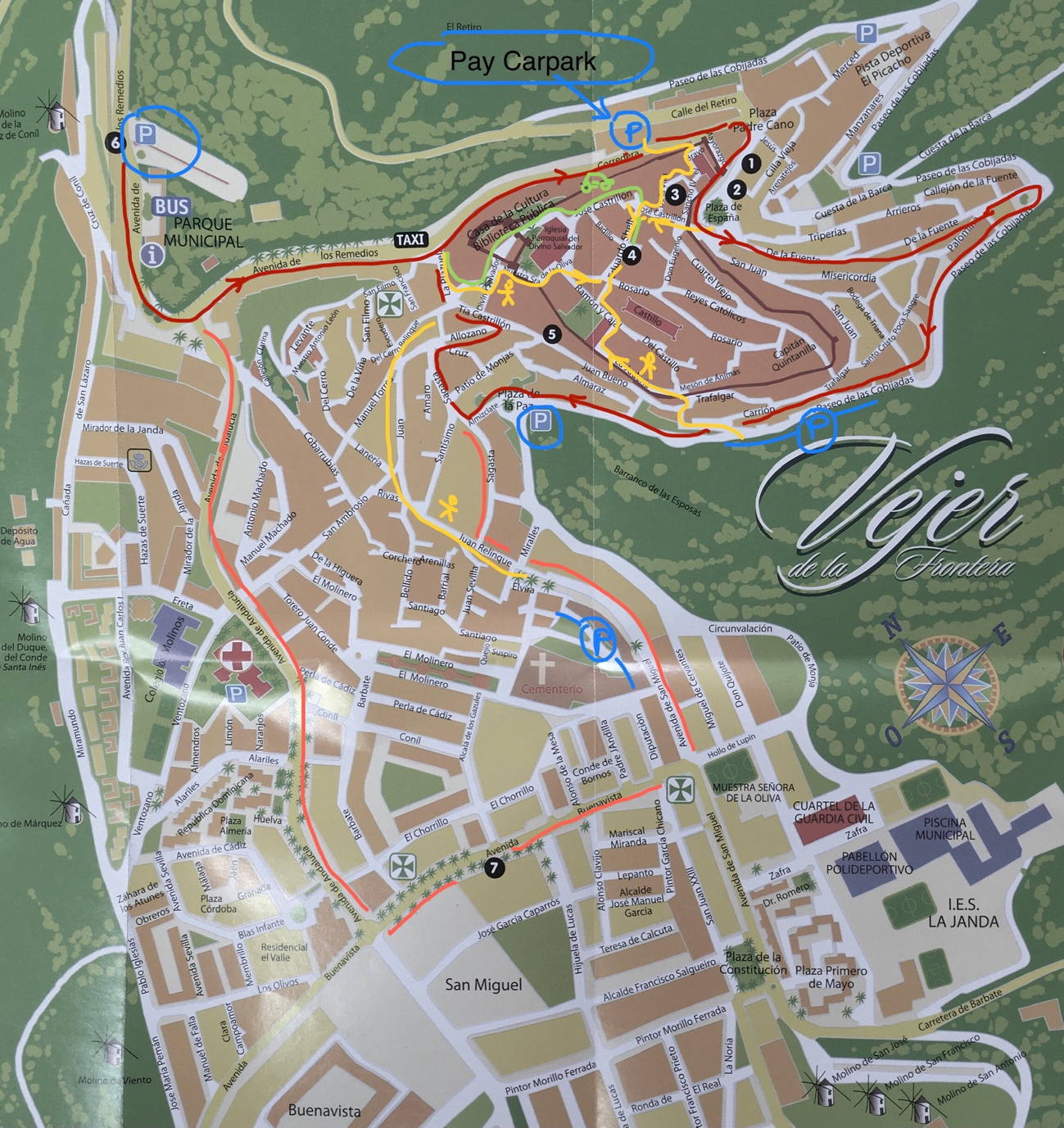 